          Gembloux, le 06 juillet 2020.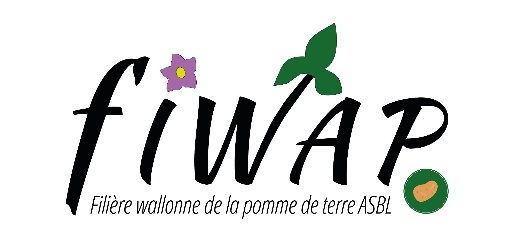 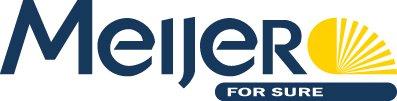 Madame, Monsieur, Cher membre,La FIWAP organise 4 coins de champs les jeudi 16 juillet, vendredi 17, jeudi 23 et vendredi 24 juillet prochains, en collaboration avec des producteurs Fiwap, le CRA-W, le Carah, le CPL-Vegemar,… ainsi que différentes firmes… Lors du coin de champ du vendredi 24 juillet, visite de la plateforme variétale (avec une 30aine de variétés et de « numéros ») de la firme C. Meijer BV, implantée sur une terre de Fontane de Christian Durot.Les coins de champs sont sponsorisés par SYNGENTA. Actualités cultures et présentation des solutions et de la gamme de produits phytos par Syngenta qui offre le verre de l’amitié en fin de rencontre.Pratiquement : Le jeudi 16 juillet, rendez-vous à 13h30 sur une terre d’Acoustic / Cammeo / Ecrin  en production bio de Geoffroy Stasse à Huccorgne. Rendez-vous rue du Sart (en face de la ferme) à Huccorgne. (géolocalisation : Lat. 50°33'51.90"N & Long. 5° 8'24.60"E ) Le vendredi 17 juillet rendez-vous à 13h30 sur une terre de Innovator de Pierre Ver Eecke, rue Armand Cortembos  (via la rue de la station) à  Le Roeulx.  (géolocalisée : Lat. 50°30'36.57"N & Long. 4° 7'28.40"E).Le jeudi 23 juillet, rendez-vous à 13h30 sur une terre de plants de pommes de terre (variété Spunta) de Bernard von Wüllerstorff au croisement « chemin du Crahau » et de la « rue de Baudecet » à Sart-Walhain (géolocalisée : Lat.  50°36'13.94"N & Long.   4°42'5.08"E) au pied d’une éolienne.                                                                                                                                                                                                                   . / ..Le vendredi 24 juillet, rendez-vous à 13h30 « Spécial variétés C. Meijer B.V. » sur une terre de Fontane de Christian Durot chemin de Marquain (entre Lamain et Marquain) à Lamain. (géolocalisée : Lat. 50°36'6.83"N & Long.   3°18'7.95"E). Prenez soin de vous et des autres.  Respectez les consignes. Personne ne veut un second confinement !En vous remerciant pour votre attention, recevez, Madame, Monsieur, Cher membre, nos meilleures salutations.Daniel Ryckmans Avec la participation de 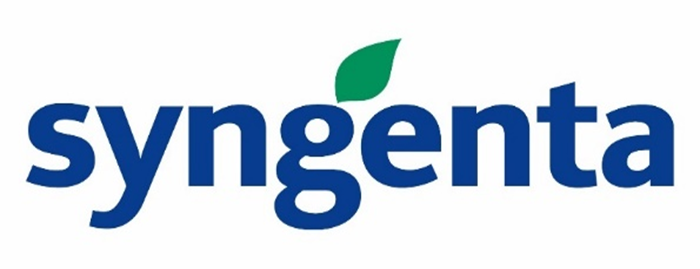 Dispositions Covid-19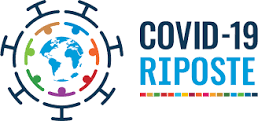 Veuillez prendre conscience que les coins de champ Fiwap 2020 seront un peu spéciaux, suite à la pandémie provoquée par le Coronavirus !Les dispositions suivantes sont prises et devront être respectées !Respect strict de la distanciation physique (min 1,5 m) et pas de serrement de mains ou d’accolades !Port de la visière pour les orateurs. Cette visière sera fournie.Port du masque pour toutes les autres personnes!  Ce masque vous sera gracieusement offert !Désinfection des mains avant de prendre votre boisson, en respectant la distanciation physique !                                              Personne ne veut un 2ième confinement !Source logo : Organisation des Nations-Unies (ONU)Programme : le plus de l’aprèm ? L’irrigation en pommes de terre avec Benoit Heens (CPL-Vegemar) et son « service irrigation » et Yves Rase, vendeur et technicien irrigation et présentation de la sarclo-butteuse GH Eco : « l’outil de désherbage, buttage polyvalent et efficace » avec Paul Menz (Grimme)!Etat et actualité de la culture / info sur les 3 variétés robustes du champ: Daniel RyckmansVigimap & avertissements mildiou  par Benjamin Couvreur (Carah)Présentation du « service irrigation » développé par le CPL-Vegemar avec Benoit Heens et aspects pratiques de l’irrigation avec Yves Rase (avec un nouvel enrouleur Bauer).Présentations et explications de la sarclo-butteuse GH Eco, Paul Menz (Grimme)Présentation Syngenta et verre de l’amitié : Christian WalravensProgramme : le plus de l’aprèm ? Géric Beaumont (Lutosa) : présentation de la variété Satis, comparaison Satis / Fontane… et 2 interventions du CRA-W !Etat et actualité de la culture : Daniel Ryckmans (Fiwap) Vigimap, les avertissements mildiou et la situation phyto-sanitaire (mildiou, etc) par Benjamin Couvreur (Carah)Géric Beaumont (Lutosa) : données sur les parcelles de références  de Lutosa (Fontane et Bintje), présentation de la variété Satis, comparaison Satis / Fontane…Louis Hautier (CRA-W) parlera des ravageurs (doryphores et pucerons) et insectes utiles, auxilliaires des producteurs dans leurs cultures.Bernard Weickmans (CRA-W) présentera la cellule-diagnostic-pesticide-captage (CDPC) et l’intérêt du respect de bonnes pratiques pour minimiser le risque de pollution des eaux.Pierre Ver Eecke (Fiwap) interviendra sur quelques éléments en matière de suivi des statuts azotés (chlorophylomètre) et fera un court commentaire sur les interbuttes et le rigolage (tranchées) qui seront visibles dans le champ.Présentation des nouveautés à propos des stations météo connectées de Sencrop avec Arthur Madoux  (Sencrop)                                 Présentation Syngenta et crème à la glace fermière à la ferme de la Hayette toute proche : Christian WalravensProgramme : le plus de l’aprèm ? ? Quelques aspects de la production de plants et présentation de la  broyeuse - arracheuse de fanes & coupeuses de racines REMA (EnviMaxX) avec la firme Pomuni. Etat et actualité de la culture : Daniel Ryckmans (Fiwap)Vigimap, les avertissements mildiou et la situation phyto-sanitaire (mildiou, etc) par Benjamin Couvreur (Carah)Bernard von Wüllerstorff et un agent de la coopérative Condi-Plants présenteront la production de plants.Présentation  de Bastien Durenne et Florent Hawotte (CRA-W) de la cellule-diagnostic-pesticide-captage (CDPC) et de l’intérêt du respect de bonnes pratiques pour minimiser le risque de pollution des eaux.Présentation de la REMA (broyeuse, arracheuse de fanes et coupeuse de racines) par Bart D’Haeyere (Pomuni)Présentation Syngenta et verre de l’amitié : Christian WalravensProgramme : le plus de l’aprèm ? la démo variétale de Meijer !      •    Etat et actualité de la culture : Daniel Ryckmans (Fiwap)Vigimap, les avertissements mildiou et la situation phyto-sanitaire (mildiou, etc) par Benjamin Couvreur (Carah)                                                                                                            . / ..                   Louis Hautier (CRA-W) parlera des ravageurs (doryphores et pucerons) et insectes utiles, auxilliaires des producteurs dans leurs cultures.                                                                Présentation des nouveautés à propos des stations météo connectées de Sencrop avec Arthur Madoux  (Sencrop)                                                                                                     Présentation par l’équipe C. Meijer B.V. (Emile Leteinturier et collègue(s)) de 16 variétés et 14 numéros différents provenant de la parcelle variétale installée sur le champ.Présentation Syngenta et verre de l’amitié : Christian Walravens.